ESCOLA MUNICIPAL DE EDUCAÇÃO BÁSICA AUGUSTINHO MARCONDIRETORA: TATIANA M. BITTENCOURT MENEGATASSESSORA TÉCNICA PEDAGÓGICA: MARISTELA BORELLA BARAUNAASSESSORA TÉCNICA ADMINISTRATIVA: MARGARETE PETTER DUTRAPROFESSORA: JAQUELINE DEMARTINIATIVIDADE DE INGLÊS - 2º ANOCATANDUVAS, MAY 28TH 2020TODAY IS THURSDAY GREETINGS – CUMPRIMENTOSOBSERVE OS CUMPRIMENTOS NOS DIFERENTES PERÍODOS DO DIA. (NÃO PRECISA COPIAR NO CADERNO).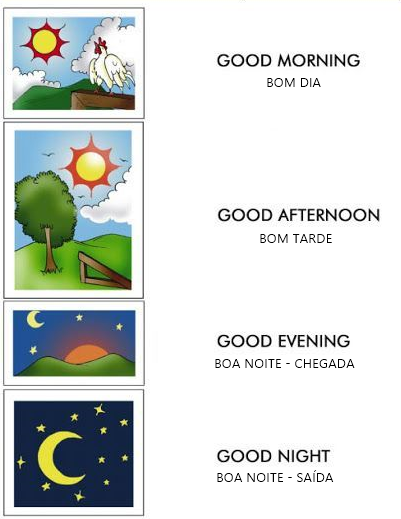 VAMOS OUVIR UMA MÚSICA SOBRE OS CUMPRIMENTOS! PRESTE ATENÇÃO COMO O CÉU MUDA DURANTE OS PERÍODOS DO DIA.GOOD MORNING, GOOD NIGHT: https://www.youtube.com/watch?v=mebfKDQ4dLoATIVIDADE 1 – COMPLETE OS CUMPRIMENTOS COM AS LETRAS QUE ESTÃO FALTANDO, VOCÊ PODE FAZER AS LETRAS QUE FALTAM COM LÁPIS DE COR. DEPOIS ESCREVA EMBAIXO DE CADA UM O SIGNIFICADO.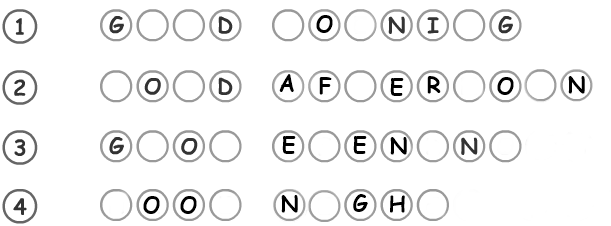 